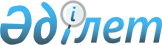 Об одобрении Соглашения о создании совместного предприятия "Дамунай"
					
			Утративший силу
			
			
		
					Распоряжение Премьер-Министра Республики Казахстан от 29 июля 1994 г. N 298-р. Утратило силу постановлением Правительства Республики Казахстан от 4 мая 2008 года N 406.



      


Сноска. Распоряжение Премьер-Министра Республики Казахстан от 29 июля 1994 г. N 298-р утратило силу постановлением Правительства РК от 04.05.2008 


 N 406 


. 



      1. Одобрить представленное Производственным объединением "Актюбинскнефть" и фирмой "ДиСизар Ойл Компани" (США), согласованное с заинтересованными министерствами и ведомствами, Соглашение о создании совместного предприятия "ДАМУНАЙ" (ДАОЙЛ) по разработке с применением вторичных методов добычи нефти месторождений Шубаркудук и Жаксымай. 



      2. Министерству нефтяной и газовой промышленности Республики Казахстан обеспечить контроль за соблюдением интересов республики в ходе выполнения работ совместным предприятием "ДАМУНАЙ". 




 



      Премьер-Министр 

					© 2012. РГП на ПХВ «Институт законодательства и правовой информации Республики Казахстан» Министерства юстиции Республики Казахстан
				